Аналитическая справка о результатах обучения и государственной итоговой аттестациипо итогам 2021-2022 учебного годаНа начало 2021-2022 учебного года в школах Нижнеломовского района обучалось 3419 человек, на конец учебного года численность обучающихся составила 3409 человек.Учебный год на «отлично» закончили 353 учащихся, что составляет 11,5% от числа аттестованных (в 2020-2021 учебном году – 376 (12,1%)).  На «отлично» и «хорошо» - 1199 человек, что составляет 39,1% от числа аттестованных  (в прошлом учебном году – 1218 человек  (39,3%)). 12 выпускников по итогам обучения по программам среднего общего образования награждены  медалью «За особые успехи в учении» (в 2021 году - 21 выпускник), 19 выпускников 9-х классов получили аттестат об основном общем образовании с отличием (в прошлом учебном году – 13).Успеваемость по району по итогам года составила 98,7% (в прошлом учебном году – 99,6%). Неуспевающих двое: ученики средних школ №4, с.Голицыно.Отмечается общее снижение уровня качества знаний (2021 год - 51,5%, 2022 год – 50,6%).  Выше среднего показателя по району качество знаний учащихся в следующих школах:  МБОУ СОШ № 1 г. Нижний Ломов имени Тархова С.Ф. (57,3%), МБОУ СОШ № 2 г. Нижний Ломов (57,3 %), филиале МБОУ СОШ № 2 г. Нижний Ломов  в с. Вирга (55,4%), филиале МБОУ СОШ с. Верхний Ломов имени И.И.Привалова в с. Атмис (69,2%), филиале МБОУ СОШ с. Голицыно в с. Ива (58,3%).В 2021 году по итогам всероссийских проверочных работ и результатам государственной итоговой аттестации Федеральным институтом оценки качества образования (далее – ФИОКО) в рамках национального проекта «Образование» МБОУ СОШ с. Кувак-Никольское была отнесена к категории школ с низкими образовательными результатами (далее – ШНОР) и стала участницей проекта адресной методической помощи школам с низкими результатами (далее – проект «500+»). В рамках проекта «500+» была проведена диагностика факторов риска учебной неуспешности посредством инструментария, разработанного ФИОКО. На основе анализа результатов были выделены актуальные факторы риска:- высокая доля обучающихся с рисками учебной неуспешности;- низкий уровень вовлеченности родителей.     На основе проведенного анализа  определены  направления, на основе которых был сформирован пакет  мер по повышению качества  образования в школе, приняты Концепция развития, Среднесрочная программа развития, программы антирисковых мер и выстроена стратегия по выходу из зоны низких образовательных результатов.Организация образовательной деятельности на 1 этапе реализации проекта «500+» была направлена на повышение мотивации к изучению учебных предметов, формирование исследовательских и проектных умений школьников,       проведение содержательных и интересных мероприятий для родителей в формах, позволяющих им стать активными участниками встречи.            Для реализации целей антирисковых мер были приняты следующие управленческие решения: разработка  и реализация индивидуальных образовательных маршрутов для обучающихся с рисками учебной неуспешности, организация психологического сопровождения обучающихся,  «образовательный туризм»,  участие обучающихся в различных конкурсах, конференциях, фестивалях,  проведение  родительских лекторий,  мониторинга удовлетворённости родителей (законных представителей) школьной жизнью.           Так, в течение II полугодия 2021-2022 учебного года (1 этап реализации проекта «500+») в школе согласно данным рекомендациям реализовали систему внутришкольной оценки качества образования (зачетные недели, внеурочные занятия  по подготовке к ГИА (по математике, русскому языку, биологии, обществознанию, географии, физике),   индивидуальные консультации, организация и проведение пробных экзаменов и др.).  Говоря о результатах, достигнутых школой за время реализации программы, следует отметить, что несмотря на то, что среди обучающихся школы  с рисками учебной неуспешности есть девятиклассники, в 2021-2022 учебном году  результаты ОГЭ выше, чем в предыдущем. Таким образом, работа с обучающимися по индивидуальным маршрутам дала свои положительные результаты. Однако, ещё есть обучающиеся, не прошедшие ГИА с первого раза. Стали выше и количественные, и качественные показатели участия обучающихся и педагогов в конкурсах, конференциях, олимпиадах и т.д. Повысилась и вовлеченность родителей в школьную жизнь своих детей, о чём говорит количество обращений родителей за консультациями к педагогам, а также % посещаемости ими родительских собраний (в настоящее время он достиг 80%). Положительные промежуточные результаты были достигнуты благодаря командной работе школы, куратора, муниципального координатора. Дальнейшая работа предполагает организацию и проведение мероприятий в соответствии с дорожной картой до конца 2022 года (2 этап реализации проекта «500+»).Приоритетными определены следующие цели:- проведение мероприятий по оказанию методической помощи МБОУ СОШ с. Кувак-Никольское; - создание условий для профессионального роста педагогов и руководителей;- разработка комплекса мер, направленных на преодоление факторов, обуславливающих низкие результаты обучения; - осуществление сетевого взаимодействия между образовательными организациями; - проведение мониторинга динамики результатов ГИА, ВПР, независимой оценки качества подготовки обучающихся  МБОУ СОШ с. Кувак-Никольское.       В январе 2022 года в рамках реализации мероприятий регионального проекта «Формирование и оценка функциональной грамотности как инструмент повышения качества общего образования» 33 учителя начальных классов  и 428 учащихся начальных классов  приняли участие в Марафоне по функциональной грамотности на платформе «Яндекс.Учебник». 	Марафон состоял из двух этапов: «Погружение учителя в работу с функциональной грамотностью» и «Формирование навыка по работе с информацией у учеников».В рамках данного марафона 12 учителей прошли курсы повышения квалификации на платформе. 404 обучающихся показали умение ориентироваться в источнике информации и умение извлекать информацию из предложенного источника.Одним из основных механизмов выявления проблемных зон в подготовке обучающихся в настоящее время являются Всероссийские проверочные работы (далее – ВПР), которые направлены на выявление качества подготовки обучающихся. Однако, в 2020-2021 учебном году ВПР не были проведены, т.к. в целях снижения рисков распространения новой коронавирусной инфекции COVID-19 на основании писем Федеральной службы по надзору в сфере образования и науки от 22.03.2022 № 01-28/08/01, № 01-31/08-01 принято решение о переносе сроков проведения всероссийских проверочных работ с весны на осень 2022 года. Их планируется провести их с 19 сентября по 24 октября 2022 года.В связи  с наличием в результатах признаков необъективности по итогам Всероссийских проверочных работ (ВПР) в 2021 году, в соответствии с письмом ГАОУ ДПО ИРР ПО от 09.11.2021 № 01-13/1210 в ноябре 2021 года проведены  диагностические работы по русскому языку в 5-х и 6-х классах МБОУ СОШ № 2 г. Нижний Ломов. Целью проверочных работ помимо диагностики уровня знаний обучающихся и выявления недостатков базовой подготовки обучающихся по русскому языку являлось выявление компетентности педагогических работников на знание критериев оценивания работ.Была организована выборочная перепроверка работ учащихся  муниципальной комиссией, по итогам  которой несоответствия текущего оценивания (завышения, занижения оценок) не установлено.  Тем не менее, вопрос объективного оценивания образовательных результатов обучающихся должен быть взят  в каждой школе на особый контроль администрации при реализации всех процедур ВСОКО: при мониторинге образовательных результатов обучающихся в рамках текущего контроля успеваемости, промежуточной аттестации, проведения государственной итоговой аттестации, ВПР, при контроле индивидуального учета результатов освоения обучающимися образовательных программ в классных журналах, при посещении учебных занятий в рамках внутреннего контроля качества образования. С целью диагностика уровня знаний десятиклассников, обучающихся на «отлично»,   повышения уровня подготовки обучающихся к государственной итоговой аттестации, коррекции уровня подготовленности обучающихся  для освоения учебного материала по русскому языку и математике, построения индивидуальной образовательной траектории обучающихся на основе выявленных проблем,  в декабре 2021 года проведены муниципальные проверочные работы по русскому языку и математике.Результаты проверочных работ показали, что далеко не все учащиеся, выполнявшие проверочные работы, показывают качественные знания (по русскому языку  процент  работ, выполненных на «5» - 58,3%,  по математике  - 25%).  В связи с вышеизложенным руководителям школ даны рекомендации по активизации работы с обучающимися, имеющими высокую мотивацию к учению, обратив первостепенное значение на контроль успеваемости, объективность  оценивания, индивидуальный и дифференцированный подход. По итогам проведенного мониторинга результатов всех оценочных процедур образовательным организациям в 2022-2023 учебном году необходимо: - уделить внимание вопросу организации управленческой деятельности по повышению качества образования обучающихся, развитию внутришкольной системы оценки качества образования; - усилить практическую направленность обучения с целью приобретения учащимися навыка выполнения заданий, используемых в независимых оценочных процедурах.Результаты государственной итоговой аттестации	Пунктом проведения ЕГЭ, ОГЭ в Нижнеломовском районе является МБОУ СОШ № 1 г. Нижний Ломов им. Тархова С.Ф.	Пункт оборудован системой видеонаблюдения (велась трансляция в режиме реального времени),  устройствами  подавления сигнала мобильной связи, металлодетектором. На каждом экзамене присутствовали общественные наблюдатели. За ходом ЕГЭ  также следили онлайн-наблюдатели.	В проведении ЕГЭ было задействовано 46 организаторов в аудитории, 10 организаторов вне аудитории, 4 технических специалиста, 14 общественных наблюдателей.	Все специалисты, задействованные в проведении ЕГЭ (члены ГЭК, руководитель ППЭ, организаторы, технические специалисты), общественные наблюдатели перед началом государственной итоговой аттестации прошли дистанционное обучение с получением сертификатов. Руководителем пункта проведения экзаменов с организаторами проведен семинар по порядку проведения ЕГЭ. В дни проведения экзаменов проводились инструктажи.	Большая разъяснительная работа проведена с учащимися и их родителями: до них  под роспись доведен Порядок проведения государственной итоговой аттестации, обращено внимание  на запрет наличия средств связи. В течение учебного года неоднократно (с родителями – на родительских собраниях, с учащимися – на классных часах) проводилась разъяснительная профилактическая работа о запрете наличия в пункте  проведения экзаменов сотовых телефонов, аудио-видеосредств, справочных материалов, печатных и рукописных заметок и записок. Благодаря этому удалось избежать нарушений Порядка проведения единого государственного экзамена, удалений не было.Для  получения аттестата в 2022 году необходимо было сдать ЕГЭ  по русскому языку и математике, предметы по выбору нужны для поступления в высшие учебные заведения.  	В экзамене по русскому языку приняли участие 120 выпускников. Все они преодолели минимальный порог не менее 24 баллов, установленный Рособрнадзором. Средний балл – 65,3 (в 2021 году – 69,3).  Самый высокий балл в районе – 96, самый низкий – 36.      46 (38%) человек набрали более 70 баллов, из них более 90 баллов набрали 6 выпускников.ЕГЭ по математике профильного уровня писали 84 выпускника. 10 человек (11,9%) экзамен не сдали. Им была предоставлена возможность пересдать экзамен в июле-месяце. Четверо  одиннадцатиклассников из 10-ти для пересдачи выбрали базовый уровень, 6 человек пересдавали профильную математику. Все 10 экзамен пересдали. Средний тестовый балл по профильной математике с учетом пересдачи  составил 55,7 при минимальном балле 27 (в 2021 году средний балл составлял 50,5). Наивысший балл в 2022 году - 78, наименьший - 27.ЕГЭ по математике базового уровня первоначально сдавали 36 человек. Не сдал один выпускник  (2,8% от числа сдающих).В пересдаче математики базового уровня принимали участие 5 человек. Положительную отметку получили 4, один с работой не справился. Ему будет предоставлена возможность сдать экзамен в сентябре 2021 года. Средний балл – 4,1.В ЕГЭ по информатике и ИКТ проходил в компьютерной форме,  участвовали в нем 27 человек.  Преодолели установленный порог  (40 баллов) 22. Средний тестовый балл  по информатике в районе – 54,6 (в 2021 году – 59,9).   Самый высокий балл – 88, самый  низкий - 7.Экзамен по биологии сдавали 18 человек. Минимальное количество баллов ЕГЭ, подтверждающее освоение основной общеобразовательной программы  среднего общего образования по биологии в 2022 году – 36. Преодолели минимальный порог по  биологии 15 человек,  не преодолели – 3. Средний  балл  по району – 46,3 (в 2021 году – 46,3).  Самый высокий балл – 96, самый  низкий – 21.Минимальное количество баллов ЕГЭ по истории, подтверждающее освоение основных общеобразовательных программ среднего общего образования в     2022 году, составляет 32 балла. В ЕГЭ по истории приняли участие 22 человека. Один не набрал минимального количества баллов, остальные выпускники экзамен сдали. Средний тестовый балл в районе по истории  – 53,6 (в 2021 году – 58,5).  Самый высокий балл – 93, самый  низкий - 23.Английский язык сдавали 6 выпускников, все экзамен сдали, набрав 86,78,67, 61, 54 и 79  баллов. Средний балл – 65,3 (в 2021 году - 68).Немецкий язык для сдачи выпускники не выбирали.Экзамен  по физике  сдавали 29 человек. Минимальный порог  преодолели 27 выпускников, не сдали 2 человека. Средний тестовый балл по физике в 2021 году составил  50,5 (в 2021 году –50,1). Наибольшее количество баллов – 93, наименьшее – 18.Минимальное количество баллов ЕГЭ по химии, подтверждающее освоение основных общеобразовательных программ среднего общего образования в 2021 году, составляет 36 баллов. В ЕГЭ по химии участвовало 6 человек, двое  из них не   преодолели минимальный порог, установленный Рособрнадзором. Средний тестовый балл по химии  - 56,2 (в 2020 году – 69,7).  Наибольшее количество баллов – 93, наименьшее – 14.Минимальное количество баллов ЕГЭ по обществознанию, подтверждающее освоение основных общеобразовательных программ среднего общего образования в 2022 году – 42.  В экзамене  участвовало 75 человек. Преодолели минимальный порог -  67, не сдали – 8. Наименьший балл – 26, наибольший - 98. Средний  балл по обществознанию – 58,9 (в 2021 году –56,2). Экзамен по литературе сдавали 2 человека, оба сдали. Средний балл по литературе – 52,5 (в 2020 году –51,4). Наименьший балл – 48, наибольший - 57.Анализ ЕГЭ по предметам  в 2022годуСредний балл ЕГЭ (по сравнению с  2019, 2020  годами)Итоги ЕГЭ по учреждениям образования (в сравнении с  2020, 2021  годами)Русский языкМатематика (профильный уровень)ФизикаИнформатика и КТИсторияОбществознаниеХимияБиологияЛитератураАнглийский языкИтоги ЕГЭ в сравнении с минимальным количеством баллов, утвержденным РособрнадзоромПо сравнению с прошлым годом в районе отмечено понижение среднего балла по русскому языку – 65,3 (в 2021 году – 69,3), по  информатике – 54,6 (в 2021 году – 59,9), по истории – 53,6 (в 2021 году – 58, 5), по химии – 53,6 (в 2021 году – 69,7), по английскому языку – 65,3 (в 2021 году – 68).    Выше прошлогоднего балл по математике (профильный уровень) –55,6 (в 2021 году – 50,5),  обществознанию – 58,9 (в 2021 году – 56,2), по литературе –52,5 (в 2021 году – 51,4),  по физике – 50,6 (в 2021 году – 50,1), по биологии – 46,8 (в 2020 году – 46,3).          В соответствии с Порядком выдачи медали "За особые успехи в учении", утвержденным приказом Минпросвещения России от 26 июня 2024 г. N 685 (с последующими изменениями) аттестат о среднем общем образовании с отличием, а соответственно и медаль в 2022 году вручаются лицам, завершившим обучение по образовательным программам среднего общего образования, имеющим итоговые отметки "отлично" по всем учебным предметам учебного плана, изучавшимся на уровне среднего общего образования, и получившим (без учета результатов, полученных при прохождении повторной государственной итоговой аттестации (далее - ГИА) по образовательным программам среднего общего образования): если они набрал не менее 70 баллов ЕГЭ по русскому языку, математике (профильный уровень) или «5» по математике (базовый уровень)  и не ниже минимального балла по всем сдаваемым в форме ЕГЭ предметам.          Из 16 претендентов на медаль «За особые успехи в учении» 1 выпускник не подтвердил знания по русскому языку на получение медали, 3 человека – по математике. По предметам по выбору все претенденты на медаль преодолели минимальный порог, определенный Рособрнадзором.           Самые высокие баллы получены выпускниками: - по русскому языку:	96 баллов – Баженова Мария (МБОУ СОШ № 1 г.   Нижний Ломов имени имени Тархова С.Ф.);  Коровушкина Екатерина Дмитриевна (МБОУ «СШ № 4 г. Нижний Ломов»);	94 балла – Соколов Кирилл (МБОУ СОШ № 2 г.  Нижний Ломов); - по математике профильного уровня:         78 баллов – Пустовалова Софья (МБОУ СОШ № 2 г.  Нижний Ломов);- по информатике:         88 баллов – Дунюшкин  Владислав (МБОУ «СШ № 4 г. Нижний Ломов»);- по обществознанию:	     98 баллов – Кислова Ангелина (МБОУ СОШ № 2 г.  Нижний Ломов);- по химии:     93 балла – Кусмарова Софья (МБОУ СОШ № 2 г. Нижний Ломов);- по английскому языку:        86 баллов – Белоглазов Егор (МБОУ СОШ № 1 г.   Нижний Ломов имени имени Тархова С.Ф.);- по физике:        93 балла – Соколов Кирилл (МБОУ СОШ № 2 г. Нижний Ломов);- по истории:        93 балла – Гуляева Елизавета (МБОУ СОШ с. Норовка);- по биологии:        96 баллов - Кусмарова Софья  (МБОУ СОШ № 2 г. Нижний Ломов).       Наивысшие баллы показаны 4 выпускниками средней школы №2 по 6 предметам, 2 выпускниками средних школ №1, №4, 1 выпускницей средней школы с.Норовка.        Государственная итоговая аттестация по образовательным программам основного общего образования в 2022 году проводилась по четырем предметам (по русскому языку и математике и двум предметам по выбору), результаты которой являются основанием для выдачи аттестата об основном общем образовании.	Учащиеся с ограниченными возможностями здоровья, дети-инвалиды в соответствии с Порядком проведения государственной итоговой аттестации имели право сдать ОГЭ только по одному из обязательных предметов (либо по русскому языку, либо по математике).Результаты ОГЭРусский языкМатематика ИнформатикаФизика  Обществознание Химия БиологияГеография Литература  История  По итогам государственной итоговой аттестации не получили аттестат об основном общем образовании 7 выпускников 9 класса и один выпускник 11 класса (не сдал и не пересдал в резервные дни математику базового уровня). Им будет предоставлена возможность пересдать экзамены в сентябре 2021 года.Полученная в ходе государственной итоговой аттестации информация позволяет проанализировать различные стороны подготовки выпускников и на этой основе выявить сильные и слабые стороны преподавания отдельных предметов,  наметить пути совершенствования образовательного процесса с целью повышения его качества.В целях улучшения показателей ГИА в 2021-2022 учебном году Управление образования ставит следующие задачи:- активное участие педагогов в курсах повышения квалификации по вопросам подготовки обучающихся к прохождению ГИА;- проведение заседаний районных, школьных методических объединений, серии методических семинаров с учителями-предметниками по вопросам подготовки учащихся к ГИА;- проведение открытых уроков по представлению лучшего педагогического опыта по подготовке обучающихся к ГИА по учебным предметам;- проведение дополнительных индивидуальных и групповых занятий с учащимися 9 и 11 классов по подготовке к ГИА;- активное использование личностно-ориентированных методов обучения;- контроль за работой со слабоуспевающими учащимися;- участие обучающихся в интеллектуальных конкурсах, олимпиадах;- улучшение системы профориентационной работы в школах с целью осознанного выбора предметов для прохождения ГИА;- мониторинг подготовки учащихся к ГИА (проведение муниципальных проверочных работ).Заместитель начальникаУправления образования администрации Нижнеломовского района   Е.А.Теплова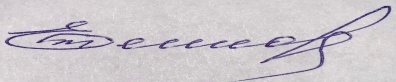 Наименование ОУЧисло обучающихся Число аттестованных Обучаются на «5»Обучаются на «5»и «4»УспеваемостьКачество знанийМБОУ СОШ № 1 г. Нижний Ломов имени Тархова С.Ф.791726108308100%57,3%Филиал МБОУ СОШ № 1 г. Нижний Ломов имени Тархова С.Ф. в с. Новая Пятина121202100%16,7%Филиал МБОУ СОШ № 1 г. Нижний Ломов имени Тархова С.Ф. в с.Усть-Каремша464335100%18,6%МБОУ СОШ № 2 г. Нижний Ломов834760101335100%57,3%Филиал МБОУ СОШ № 2 г. Нижний Ломов в с. Большой Мичкас181818100%50%Филиал МБОУ СОШ № 2 г. Нижний Ломов вс. Вирга10192447100%55,4%МБОУ «СШ № 4 г. Нижний Ломов»7236468022999,847,8%Филиал МБОУ «СШ № 4 г. Нижний Ломов» в с. Большие Хутора5748411100%31,3%МБОУ СОШ с. Верхний Ломов имени И.И.Привалова3032571893100%43,2%Филиал МБОУ СОШ с. Верхний Ломов имени И.И.Привалова с. Атмис3026612100%69,2%Филиал МБОУ СОШ с. Верхний Ломов имени И.И.Привалова в с. Прянзерки8401100%25%МБОУ СОШ с. Голицыно877922198,7%29,1%Филиал МБОУ СОШ с. Голицыно в с. Ива121216100%58,3%МБОУ СОШ с. Кувак-Никольское10796731100%39,6%Филиал МБОУ СОШ с. Кувак-Никольское в с. Сорокино8704100%57%МБОУ СОШ с. Норовка1971701863100%47,6%Филиал МБОУ СОШ с. Норовка в с. Кривошеевка7569023100%33,3%ИТОГО ПО РАЙОНУ34093065353 (11,5%)1199 (39,1%)99,9%50,6%Наименование предметаКоличество сдавав-ших ЕГЭ (чел.)Мини-мальное количе-ство балловСредний балл по районуКоличество участниковКоличество участниковКоличество участниковКоличество участниковУдаленыНаименование предметаКоличество сдавав-ших ЕГЭ (чел.)Мини-мальное количе-ство балловСредний балл по районус результатом выше уровня минимального количества баллов с результатом выше уровня минимального количества баллов с результатом ниже уровня минимального количества балловс результатом ниже уровня минимального количества балловУдаленыНаименование предметаКоличество сдавав-ших ЕГЭ (чел.)Мини-мальное количе-ство балловСредний балл по районучел.%чел.%УдаленыРусский язык12024 – для получения аттестата, 27 – для поступления в вуз65,3(2021 год - 69,32020 год – 65)120(2021год – 1202020 год – 142)100%(2021 год -100%2020 год - 98,6%)0(2021 год - 02020 год – 2)0(2021 год - 02020 год - 1,4%)0Математика (проф.)802755,6(2021 год - 50,52020 год - 46,5)80(2021 год - 882020 год – 91)100%(2021 год - 91,7%2020 год - ) 0(2021 год - 82020 год – 20)0(2021 год -8,3%2020 год -8%)0Физика293650,6(2021 год - 50,12020 год - 50,4)27(2021 год - 362020 год – 42)93,1%(2021 год - 97,4%2020 год - 85,7%)2(2021 год - 12020 год – 7)6,9(2021 год - 2,62020 год - 1)0Информатика и ИКТ274054,6(2021 гол - 59,92020 год - 63,4)22(2021 год - 142020 год – 16)81,5%(2021  год - 87,5%2020 год - 100%)5(2021 год - 22020 год -0)18,5%(2021 год - 12,5%2020 год - 0%)0История2232   53,6(2021 год -58,52020 год – 55)21(2021 год - 242020 год – 34)95,5%(2021 год -100%2020 год - 97,1%)1(2021 год - 02020 год – 1)4,5%(2021 год - 02020 год - 2.9%,2019 год - 2,9%)0Обществозна-ние754258,9(2021 год -56,22020 год - 52,5)67(2021 год - 702020 год – 64)89,3(2021 год -87,5%2020 год - 69,6%)8(2021 год - 102020 год – 28)10,7(2021 год -12,5%2020 год - 30,4%)0Химия53653,6(2021 год  - 69,72020 год - 46,9)3(2021 год - 82020 год – 13)60%(2021 год - 88,9%2020 год - 65%)2(2021 год -12020 год – 7)40%(2021 год - 11,1%2020 год - 35%)0Биология       183646,8(2021 год - 46,32020 год – 41)15(2021 год  - 272020 год – 21)83,3(2021 год - 75%2020 год - 58,3%)3(2021 год - 92020 год – 15)17,6(2021 год - 25%2020 год - 41,7%)0Литература23252,5(2021 год - 51,42020 год - 58,3)2(2021 год - 72020 год – 3)100(2021 год - 100%2020 год - 100%)0(2021 год - 02020 год – 0)0(2021 год - 0%2020 год - 0%)0Английский язык62265,3(2021 год - 682020 год – 69)6(2021 год - 42020 год – 2)100%(2021 год - 100%2020 год - 100%)0(2021 год - 0 2020 год – 0)0(2021 год – 0%2020 год - 0%)0		Наименование предметаСредний балл по районув 2020 годуСредний балл по районув 2021 годуСредний балл по районув 2022 годуРусский язык6569,365,3Математика (проф.)46,550,5            55,6Физика50,450,150,6Информатика и ИКТ63,459,954,6История5558,553,6Обществознание52,556,258,9Химия46,969,753,6Биология4146,346,8Литература58,351,452,5География-54-Английский язык696865,3Общеобразовательное учреждениеМинимальноеколичество балловКоличество сдававших2022/2021/2020Высший балл2022/2021/2020Низший балл2022/2021/2020МБОУ СОШ № 1 г. Нижний Ломов имени Тархова С.Ф.24 – для получения аттестата, 27 – для поступления в вуз 31 / 31 / 43 96 / 92 / 94   50 / 46 / 12   МБОУ СОШ № 2 г. Нижний Ломов24 – для получения аттестата, 27 – для поступления в вуз 41 / 33 /36   94 / 90 / 91   36 / 51 / 38   Филиал МБОУ СОШ № 2 г. Нижний Ломов в с. Вирга24 – для получения аттестата, 27 – для поступления в вуз 1 / 4 / 4  59 / 78 / 78   59 / 45 / 59   МБОУ «СШ № 4 г. Нижний Ломов»24 – для получения аттестата, 27 – для поступления в вуз 33 / 26 / 38   96 / 96 / 96   43 / 57 / 34   МБОУ СОШ с. Верхний Ломов имени И.И.Привалова24 – для получения аттестата, 27 – для поступления в вуз 4 / 17 / 6   82 / 92 / 89   53 / 57 / 44     МБОУ СОШ с. Голицыно24 – для получения аттестата, 27 – для поступления в вуз 4 / 8 / 2   66 / 90 / 67   45 / 51 / 61   МБОУ СОШ с. Кувак-Никольское24 – для получения аттестата, 27 – для поступления в вуз нет 11 кл./7 / 5  - / 78 / 76   - / 44 / 44   МБОУ СОШ с. Норовка24 – для получения аттестата, 27 – для поступления в вуз 6 / 3 /10   71 / 84 / 71   44 / 51 / 39   Общеобразовательное учреждениеМинимальное количество балловКоличество сдававших2022/2021/2020  Высший балл2022/2021/2020  Низший балл2022/2021/2020  МБОУ СОШ № 1 г. Нижний Ломов имени Тархова С.Ф.27 24 / 23 / 32   76 / 86 / 90  27 / 27 / 14   МБОУ СОШ № 2 г. Нижний Ломов27 24 / 24 / 30   78 / 86 / 82  34 / 14 / 14   Филиал МБОУ СОШ № 2  г. Нижний Ломов в с. Вирга27 1 / 4 / 2  27 / 45 / 45   27 / 27 / 39   МБОУ «СШ № 4 г. Нижний Ломов»27 25 / 20 / 29   78 / 82 / 76   27 / 33 / 9   МБОУ СОШ с. Верхний Ломов имени И.И.Привалова27 1 / 10 / 5   64 / 74 / 62   64 / 18 / 14     МБОУ СОШ с. Голицыно27 2 / 7 / 2   72 / 50 / 68   58 / 18 / 39   МБОУ СОШ с. Кувак-Никольское27 нет 11 кл./7 / 5   - /68 / 56   - / 18 / 23   МБОУ СОШ с. Норовка27 3 / 1 / 6   46 / - / 68  40 / 5 / 9   Общеобразовательное учреждениеМинимальное количество балловКоличество сдававших2022/2021/2020  Высший балл2021/2020/2019  Низший балл2021/2020/2019  МБОУ СОШ № 1 г. Нижний Ломов имени Тархова С.Ф.367 / 12 / 15   62 / 70 /70   29 / 27 / 39   МБОУ СОШ № 2 г. Нижний Ломов369 / 13/ 14   93 / 81 / 78   41 / 38 /30   Филиал МБОУ СОШ № 2 г. Нижний Ломов в с. Вирга360 / 0 / 0   - / - / -   - / - /-   МБОУ «СШ № 4 г. Нижний Ломов»369 / 4 / 14  64 / 55 / 70   18 / 47 / 33   МБОУ СОШ с. Верхний Ломов имени И.И.Привалова361 / 3 / 4   51 / 57 /68   51 / 42 / 42     МБОУ СОШ с. Голицыно361 / 2 / 1  59 / 45 / 46  59 / 40 / 46  МБОУ СОШ с. Кувак-Никольское36нет 11 кл./2 / 0   - / 52 / -   - / 45 / -   МБОУ СОШ с. Норовка362 / 1 / 1   47 / 36 / 30    45 / 36 / 30  Общеобразовательное учреждениеМинимальное количество балловКоличество сдававших2022/2021/2020  Высший балл2022/2021/2020  Низший балл2022/2021/2020  МБОУ СОШ № 1 г. Нижний Ломов имени Тархова С.Ф.4011 / 5 / 4   70 / 88 / 73   14 / 55 / 64   МБОУ СОШ № 2 г. Нижний Ломов406 / 5 / 7  67 / 63 / 66   14 / 34 / 40  Филиал МБОУ СОШ № 2 г. Нижний Ломов в с. Вирга401 / 0 / 0 7 / - / - 7 / - / - МБОУ «СШ № 4 г. Нижний Ломов»408 / 4 /5   88 / 90 / 84   14 / 43 / 51   МБОУ СОШ с. Верхний Ломов имени И.И.Привалова400 / 0 / 0  - / - / -   - / - / -     МБОУ СОШ с. Голицыно401 / 1 / 0   7 / 50 / - 7 _ - / -   МБОУ СОШ с. Кувак-Никольское40нет 11 кл./1/ 0- / - / -  - / 34 / - МБОУ СОШ с. Норовка400 / 0 / 0  - / - / -  - _ - / - Общеобразовательное учреждениеМинимальное количество балловКоличество сдававших2022/2021/2020  Высший балл2022/2021/2020  Низший балл2022/2021/2020  МБОУ СОШ № 1 г. Нижний Ломов имени Тархова С.Ф.326 / 4 / 13   84 / 77 / 90   42 / 43 /25   МБОУ СОШ № 2 г. Нижний Ломов329 / 8 / 6   71 / 98 / 75   23 / 36 / 41   Филиал МБОУ СОШ № 2 г. Нижний Ломов в с. Вирга320  / 0 / 0 - / - / -  - / - / - МБОУ «СШ № 4 г. Нижний Ломов»323 / 5 / 12  67 / 96 / 75   45 / 37 / 35   МБОУ СОШ с. Верхний Ломов имени И.И.Привалова321 / 2 / 0   45 / 63 / -   45 / 52 / -     МБОУ СОШ с. Голицыно320 / 2 / 0 - / 38 / -   - / 36 / -   МБОУ СОШ с. Кувак-Никольское32нет 11 кл./1 / 0    - /71 / -    - / - / -   МБОУ СОШ с. Норовка323 / 2 / 4  93 / 56 / 51   32 / 49 / 38   Общеобразовательное учреждениеМинимальное количество балловКоличество сдававших2022/2021/2020  Высший балл2022/2021/2020 Низший балл2022/2021/2020 МБОУ СОШ № 1 г. Нижний Ломов имени Тархова С.Ф.4220 / 14 / 29    90 / 88 / 97   52 / 39 / 21  МБОУ СОШ № 2 г. Нижний Ломов4227 / 21 / 21   98 / 88 / 92   36 / 31 / 18   Филиал МБОУ СОШ № 2 г. Нижний Ломов в с. Вирга421  / 1 / 3  61 / 57 / 79   61 / - / 47   МБОУ «СШ № 4 г. Нижний Ломов»4217 / 17 / 21   71 / 83 / 93   26 / 35 / 27   МБОУ СОШ с. Верхний Ломов имени  И.И.Привалова423 / 12 / 5   80 / 72 / 63   52 / 44 / 23    МБОУ СОШ с. Голицыно423 / 6 / 5   78 / 92 / 72   50 / 35 / 25   МБОУ СОШ с. Кувак-Никольское42нет 11 кл./6 / 0   - / 66 / -   - / 27 / -   МБОУ СОШ с. Норовка424 / 3 / 8   76 / 59 / 53     34 / 33 / 29   Общеобразовательное учреждениеМинимальное количество балловКоличество сдававших2022/2021/2020  Высший балл2022/2021/2020  Низший балл2022/2021/2020  МБОУ СОШ № 1 г. Нижний Ломов имени Тархова С.Ф.361 / 4 / 4   74 / 64 / 97  74 / 36 / 15  МБОУ СОШ № 2 г. Нижний Ломов364 / 2 / 9   93 / 61 / 54   14 / 36 / 18   Филиал МБОУ СОШ № 2 г. Нижний Ломов в с. Вирга360 / 0 / 1   - / - / 79   - / - / 79  МБОУ «СШ № 4 г. Нижний Ломов»361 / 1 / 4   57 / - / 71   57 / 6 / 39   МБОУ СОШ с. Верхний Ломов имени  И.И.Привалова360 / 2 / 1   - / 88 / 76    - / 47 / 76      МБОУ СОШ с. Голицыно360 / 0 / 0  - / - / -   - / - / -   МБОУ СОШ с. Кувак-Никольское36нет 11 кл./ 0 / 0  - / - / -   - / - / -  МБОУ СОШ с. Норовка360 / 0 / 1   - / - / 61   - - / 61   Общеобразовательное учреждениеМинимальное количество балловКоличество сдававших2022/2021/2020  Высший балл2022/2021/2020  Низший балл2022/2021/2020  МБОУ СОШ № 1 г. Нижний Ломов имени Тархова С.Ф.367 / 7 / 8   57 /66 / 74   32 / 42 / 5   МБОУ СОШ № 2 г. Нижний Ломов369 / 6 / 13  96 / 76 / 70  21 / 16 / 16  Филиал МБОУ СОШ № 2 г. Нижний Ломов в с. Вирга36- / 4 / 2  - /56 /76   - / 25 / 32   МБОУ «СШ № 4 г. Нижний Ломов»361 / 7 / 4   68 / 72 / 59  68 / 34 / 25   МБОУ СОШ с. Верхний Ломов имени И.И.Привалова360 / 6 / 2   - / 78 / 60  - / 27 / 51     МБОУ СОШ с. Голицыно361 / 0  /1  23 /- / 36  23 / - / 36   МБОУ СОШ с. Кувак-Никольское36нет 11 кл./ 6 / 5  - / 46 / 52  - / 9 / 14  МБОУ СОШ с. Норовка360 / 0 / 1   -  / - / 60  - / 60   Общеобразовательное учреждениеМинимальное количество балловКоличество сдававших2022/2021/2020 Высший балл2022/2021/2020 Низший балл2022/2021/2020 МБОУ СОШ № 1 г. Нижний Ломов имени Тархова С.Ф.321 / 1/ 2  48 / 56 / 68  48 / - / 45  МБОУ СОШ № 2 г. Нижний Ломов320 / 1 / 0 - / 50 / -  - / -  /- Филиал МБОУ СОШ № 2 г. Нижний Ломов в с. Вирга320 / - / -  - / - / -   - / - / -   МБОУ «СШ № 4 г. Нижний Ломов»321 / 1  / 0  57 / 56 / -  57 / - / -  МБОУ СОШ с. Верхний Ломов имени И.И.Привалова320 / 3/ -   - / 62 / -  - / 41 / -     МБОУ СОШ с. Голицыно320 / 1 / 0  - / 44 / -  - / 44 / -  МБОУ СОШ с. Кувак-Никольское32нет 11 кл./ 0 / -   - / - / -   - / - / - МБОУ СОШ с. Норовка320 / 0 / -  - / - / - - / - / - Общеобразовательное учреждениеМинимальное количество балловКоличество сдававших2022/2021/2020 Высший балл2022/2021/2020 Низший балл2022/2021/2020 МБОУ СОШ № 1 г. Нижний Ломов имени Тархова С.Ф.221 / 2 / 2   86 / 79 / 80   86 / 72 / 58   МБОУ СОШ № 2 г. Нижний Ломов222 / 0 / 0   78 / - / - 46 / - / -   Филиал МБОУ СОШ № 2 г. Нижний Ломов в с. Вирга220 / 0- / - / - - / - / - МБОУ «СШ № 4 г. Нижний Ломов»222 / 0 / 067 / - / - 61 / - / - МБОУ СОШ с. Верхний Ломов имени И.И.Привалова220 / 1 / 0  - / 75 / - - / - / -   МБОУ СОШ с. Голицыно220 / 1 / 0  - / 46 / -  - / - / 10  МБОУ СОШ с. Кувак-Никольское22нет 11 кл./0 / 0- / - / - - / - / - МБОУ СОШ с. Норовка220 / 0 / 0- / - / - - / - / - Наименование предметаКоличество участниковКоличество участниковКоличество участниковКоличество участниковНаименование предметас результатом выше уровня минимального количества баллов 2022/2021/2020 с результатом выше уровня минимального количества баллов 2022/2021/2020 с результатом ниже уровня минимального количества баллов  2022/2021/2020  с результатом ниже уровня минимального количества баллов  2022/2021/2020  Наименование предметачел.%чел.%Русский язык120 /129 / 142 100 / 100 / 98,6  0 / 0 / 2  0 / 0 / 1,4   Математика (проф.)80 / 88 / 91  100 / 91,7 / 82  0 / 8 / 20  0 / 8,3 / 18  Физика27 / 37 / 42  93, 1 / 97,4 / 85,7  2 /1 / 7  6,9 /2,6 / 14,3  Информатика и ИКТ22 / 14 / 16  81,5 / 87,5/ 100  5 / 2 / 0   18,5 / 12,5 / 0  История21 / 24 / 34  95,5 / 100 / 97,1  1 / 0 / 1  4,5 / 0 / 2,9 Обществознание67 / 70 / 64  89,3 / 87,5 / 69,6  8 / 10 / 28  10, 7 / 12,5 / 30,4  Химия3 / 8 / 13  60 / 88,9 / 65   2 / 1 / 7  40 / 11.1 / 35   Биология       14 / 27 / 21  82,4 / 75 / 58,3  3 / 9 / 15  17, 6 /25 / 41,7  Литература2 / 7 / 3  100 / 100 / 100  0 / 0 / 0  0 / 0 / 0 Английский язык6 / 4 / 2  100 /100  0 / 0 / 0  0 / 0 / 0 Наименование ОУУчастников ОГЭПолучили «5»Получили «5»Получили «4»Получили «4»Получили «3»Получили «3»Получили «2»Получили «2»УспеваемостьКачество знанийНаименование ОУУчастников ОГЭчел.%чел.%чел.%чел.%%%МБОУ СОШ № 1 г. Нижний Ломов имени Тархова С.Ф.652944,62233,81421,50010078,5Филиал МБОУ СОШ № 1 г. Нижний Ломов имени Тархова С.Ф. в с. Усть-Каремша9111,1333,3555,60010044,4ИТОГО по школе743040,52533,81925,70010074,3МБОУ СОШ № 2 г. Нижний Ломов712535,22636,61926,811,498,671,8Филиал МБОУ СОШ №2 г. Нижний Ломов в с. Вирга17635,3423,5741,20010058,8Филиал МБОУ СОШ №2г. Нижний Ломов в с. Большой Мичкас 10011000000100100ИТОГО по школе893134,83134,82629,311,198,969,7МБОУ «СШ №4 г. Нижний Ломов»592644,12135,61118,611,798,379,7Филиал  МБОУ «СШ №4 г. Нижний Ломов» в с. Большие Хутора300133,3266,70010033ИТОГО по школе622641,92235,5132111,698,477,4МБОУ СОШ с. Верхний Ломов имени И.И. Привалова27622,21451,9518,527,492,674Филиал МБОУ СОШ с. Верхний Ломов имени  И.И. Привалова в с. Атмис21501500000100100ИТОГО по школе29724,11551,7517,226,993,175,8МБОУ СОШ с. Голицыно14535,7642,9321,40010078,6Филиал МБОУ СОШ с. Голицыно в с. Ива3133,300266,70010033,3ИТОГО по школе17635,3635,3529,40010070,6МБОУ СОШ с. Кувак-Никольское14(1 уд.)214,3750428,60092,964,3МБОУ СОШ с. Норовка15426,7640533,30010066,7Филиал МБОУ СОШ с. Норовка в с. Кривошеевка700457,1342,90010057,1ИТОГО по школе22418,21045,4836,40010063,6ИТОГО ПО РАЙОНУ:30710634,511637,88026,141,398,772,3Наименование ОУУчастников ОГЭПолучили «5»Получили «5»Получили «4»Получили «4»Получили «3»Получили «3»Получили «2»Получили «2»УспеваемостьКачество знанийНаименование ОУУчастников ОГЭчел.%чел.%чел.%чел.%%%МБОУ СОШ № 1 г. Нижний Ломов имени Тархова С.Ф.6569,22132,33756,911,598,541,5Филиал МБОУ СОШ № 1 г. Нижний Ломов имени Тархова С.Ф. в с. Усть-Каремша9111,100888,900100100ИТОГО по школе7479,52128,44560,811,498,637,8МБОУ СОШ № 2 г. Нижний Ломов71572129,6446211,49336,8Филиал МБОУ СОШ №2 г. Нижний Ломов в с. Большой Мичкас100001100001000Филиал МБОУ СОШ №2г. Нижний Ломов в с. Вирга1715,915,91588,20076,511,8ИТОГО по школе8966,72224,75258,411,198,931,5МБОУ «СШ №4г. Нижний Ломов»5911,723393457,611,798,340,7Филиал  МБОУ «СШ №4 г. Нижний Ломов» вс. Большие Хутора300003100001000ИТОГО по школе6211,62337,13759,711,698,438,7МБОУ СОШс. Верхний Ломов имени И.И. Привалова2713,71244,41244,42 7,481,548,4Филиал МБОУ СОШ с. Верхний Ломов имени  И.И. Привалова вс. Атмис200150150001005ИТОГО по школе2913,51344,81344,826,993,148,3МБОУ СОШ с. Голицыно1400428,61071,40010028,6Филиал МБОУ СОШ с. Голицыно в с. Ива      300133,3266,70010033,3ИТОГО по школе1700529,41270,60010029,4МБОУ СОШс. Кувак-Никольское14321,6214,2964,30085,850МБОУ СОШ с. Норовка150016,71493,3001006,7Филиал МБОУ СОШ с. Норовка в с. Кривошеевка700007100001000ИТОГО по школе220014,52195,5001004,5ИТОГО ПО РАЙОНУ:307185,98728,318760,951,698,434,2Наименование ОУУчастников ОГЭПолучили «5»Получили «5»Получили «4»Получили «4»Получили «3»Получили «3»Получили «2»Получили «2»УспеваемостьКачество знанийНаименование ОУУчастников ОГЭчел.%чел.%чел.%чел.%%%МБОУ СОШ № 1 г. Нижний Ломов имени Тархова С.Ф.48612,51531,32756,20010043,8Филиал МБОУ СОШ № 1г. Нижний Ломов имени Тархова С.Ф. в с. Усть-Каремша11100000000100100ИТОГО по школе49714,31530,62755,10010044,9МБОУ СОШ № 2 г. Нижний Ломов68710,317254363,211,598,535,3Филиал МБОУ СОШ № 2г. Нижний Ломов в с. Вирга100001100001000ИТОГО по школе69710,11724,64463,811,598,634,8МБОУ «СШ №4г. Нижний Ломов»4981627541327129871ИТОГО по школе49816,32755,11326,5129871,4МБОУ СОШ с. Верхний Ломов имени И.И. Привалова700457,1342,90010057,1Филиал МБОУ СОШ с. Верхний Ломов имени И.И. Привалова в с. Атмис2001501500010050ИТОГО по школе900555.6444,40010055,6МБОУ СОШ с. Голицыно700571,4228,60010071,4Филиал МБОУ СОШ с. Голицынов с. Ива200002100001000ИТОГО по школе900555,6444,40010055,6МБОУ СОШ с. Норовка1100327, 3 872,70010027,3Филиал МБОУ СОШ с. Норовка в с. Кривошеевка700007100001000ИТОГО по школе1800316,71583,30010016,7ИТОГО ПО РАЙОНУ:2032210,87235,510752,7219946Наименование ОУУчастников ОГЭПолучили «5»Получили «5»Получили «4»Получили «4»Получили «3»Получили «3»Получили «2»Получили «2»УспеваемостьКачество знанийНаименование ОУУчастников ОГЭчел.%чел.%чел.%чел.%%%МБОУ СОШ № 1 г. Нижний Ломов имени Тархова С.Ф.7342,8228,6228,60010071,4Филиал МБОУ СОШ № 1 г. Нижний Ломов имени Тархова С.Ф. в с. Усть-Каремша10011000000100100ИТОГО по школе8337,5337,52250010075МБОУ СОШ № 2 г. Нижний Ломов6233,3350116,70010083Филиал МБОУ СОШ №2 г. Нижний Ломов в с. Вирга10011000000100100ИТОГО по школе7228,6457,1114,30010085,7МБОУ «СШ №4 г. Нижний Ломов»700228,6571,40010028,6МБОУ СОШ с. Верхний Ломов имени И.И. Привалова2001501500010050МБОУ СОШ с. Голицыно100001100001000МБОУ СОШ с. Кувак-Никольское100001100001000МБОУ СОШ с. Норовка100001100001000ИТОГО ПО РАЙОНУ:27518,510371244,40010055,5Наименование ОУУчастников ОГЭПолучили «5»Получили «5»Получили «4»Получили «4»Получили «3»Получили «3»Получили «2»Получили «2»УспеваемостьКачество знанийНаименование ОУУчастников ОГЭчел.%чел.%чел.%чел.%%%МБОУ СОШ № 1 г. Нижний Ломов имени Тархова С.Ф.3937,71230,82358,912,697,438,5Филиал МБОУ СОШ № 1 г. Нижний Ломов имени Тархова С.Ф. в с. Усть-Каремша800008100001000ИТОГО по школе 4736,41225,5316612,197,931,9МБОУ СОШ № 2 г. Нижний Ломов5758,81119,34171,90010028,1Филиал МБОУ СОШ №2 г. Нижний Ломов в с. Большой Мичкас10011000000100100Филиал МБОУ СОШ №2г. Нижний Ломов в с. Вирга1417,1428,6964,30010035,7ИТОГО по школе7268,31622,35069,40010030,6МБОУ «СШ №4 г. Нижний Ломов»4124,91331,7256112,497,636,6Филиал  МБОУ «СШ №4 г. Нижний Ломов» в с. Большие Хутора100001100001000ИТОГО по школе4224,81331266212,497,635,8МБОУ СОШ с. Верхний Ломов имени И.И. Привалова1700529,51270,50010029,5ИТОГО по школе1700529,51270,50010029,5МБОУ СОШ с. Голицыно900009100001000Филиал МБОУ СОШ с. Голицыно в с. Ива10011000000100100ИТОГО по школе10001109900010010МБОУ СОШ с. Кувак-Никольское1218,3541,76500010050ИТОГО по школе1218,3541,7541,718,310050МБОУ СОШ с. Норовка1400642,9857,10010042,8Филиал МБОУ СОШ с. Норовка в с. Кривошеевка700007100001000ИТОГО по школе2100628,61571,40010028,6ИТОГО ПО РАЙОНУ221125,45826,21486731,498,631,7Наименование ОУУчастников ОГЭПолучили «5»Получили «5»Получили «4»Получили «4»Получили «3»Получили «3»Получили «2»Получили «2»УспеваемостьКачество знанийНаименование ОУУчастников ОГЭчел.%чел.%чел.%чел.%%%МБОУ СОШ № 1 г. Нижний Ломов имени Тархова С.Ф.10011000000100100МБОУ СОШ № 2 г. Нижний Ломов11100000000100100МБОУ «СШ №4 г. Нижний Ломов»21501500000100100МБОУ СОШ с. Верхний Ломов имени И.И. Привалова300266.7133.30010066,7ИТОГО ПО РАЙОНУ:7228,6457,1114,30010085,7Наименование ОУУчастников ОГЭПолучили «5»Получили «5»Получили «4»Получили «4»Получили «3»Получили «3»Получили «2»Получили «2»УспеваемостьКачество знанийНаименование ОУУчастников ОГЭчел.%чел.%чел.%чел.%%%МБОУ СОШ № 1г. Нижний Ломов имени Тархова С.Ф.21314,3733,31152,40010047,6ИТОГО по школе21314,3733,31152,40010047,6МБОУ СОШ № 2 г. Нижний Ломов7114,3457,1228,60010071Филиал МБОУ СОШ №2 г. Нижний Ломов в с. Большой Мичкас10011000000100100Филиал МБОУ СОШ №2 г. Нижний Ломов в с. Вирга1400857,1642,90010057,1ИТОГО по школе2214,61359836,40010063,6МБОУ «СШ №4 г. Нижний Ломов»500266,7333,30010066,7Филиал  МБОУ «СШ № 4 г. Нижний Ломов» в с. Большие Хутора2001501500010050ИТОГО по школе700342,9452,10010042,9МБОУ СОШ с. Верхний Ломов имени И.И. Привалова600466.7233,30010066.7ИТОГО по школе600466.7233,30010066.7МБОУ СОШс. Голицыно6003503500010050ИТОГО по школе6003503500010050МБОУ СОШ с. Кувак-Никольское1300753,8646,20010053,8ИТОГО по школе1300753,8646,20010053,8ИТОГО ПО РАЙОНУ:7545,33749,33445,30010054,6Наименование ОУУчастников ОГЭПолучили «5»Получили «4»Получили «4»Получили «4»Получили «3»Получили «3»Получили «2»Получили «2»УспеваемостьКачество знанийНаименование ОУУчастников ОГЭчел.%чел.%чел.%чел.%%%МБОУ СОШ № 1г. Нижний Ломов имени Тархова С.Ф.12433,3433,432518,391,766,7Филиал МБОУ СОШ № 1 г. Нижний Ломов имени Тархова С.Ф. в с. Усть-Каремша800112,5787,50012,5100ИТОГО по школе204205251050159545Филиал МБОУ СОШ №2 г. Нижний Ломов в с. Вирга2001501500010050ИТОГО по школе2001501500010050МБОУ «СШ №4г. Нижний Ломов»2001501500010050Филиал  МБОУ «СШ №4 г. Нижний Ломов» в с. Большие Хутора300003100001000ИТОГО по школе5001204800010020МБОУ СОШс. Верхний Ломов имени И.И. Привалова15320533,3533.3213.386,753.3Филиал МБОУ СОШ с. Верхний Ломов имени  И.И. Привалова вс. Атмис2001501500000ИТОГО по школе17317,6635.3635.3211,888,253МБОУ СОШс. Голицыно6116,7116,7466,70010033,3МБОУ СОШ с. Кувак-Никольское2001501500010050ИТОГО ПО РАЙОНУ:52815,41528,8265035,894,244,2Наименование ОУУчастников ОГЭПолучили «5»Получили «5»Получили «4»Получили «4»Получили «3»Получили «3»Получили «2»Получили «2»УспеваемостьКачество знанийНаименование ОУУчастников ОГЭчел.%чел.%чел.%чел.%%%МБОУ СОШ № 1 г. Нижний Ломов имени Тархова С.Ф.21501500000100100ИТОГО по школе21501500000100100МБОУ СОШ № 2 г. Нижний Ломов20021000000100100Филиал МБОУ СОШ №2г. Нижний Ломов в с. Вирга15100000000100100ИТОГО по школе3133,3266,70000100100МБОУ «СШ №4г. Нижний Ломов»8337,5450112,50010087,5ИТОГО по школе8337,5450112,50010087,5ИТОГО ПО РАЙОНУ:13538,5753,817,70010092,3Наименование ОУУчастников ОГЭПолучили «5»Получили «5»Получили «4»Получили «4»Получили «3»Получили «3»Получили «2»Получили «2»УспеваемостьКачество знанийНаименование ОУУчастников ОГЭчел.%чел.%чел.%чел.%%%МБОУ СОШ с. Норовка200002100001000ИТОГО ПО РАЙОНУ:200002100001000